GUIA DE AUTOAPRENDIZAJE Nº3 INGLÉSI° MEDIOUNIT 3: THE ARTSANSWER KEYClass: https://youtu.be/v_BuIpuTufk 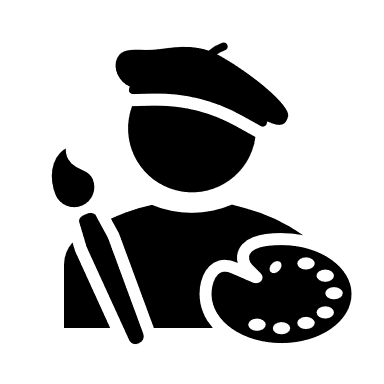 Al final de esta guía se espera que el estudiante desarrolle losobjetivos de aprendizaje relacionados con:Aplicar vocabulario temático de la unidad.(OA1-0A9)Classify the following forms of art into the box (a - g) with their correct definitions. (1-8)1. B:  A picture, design, or piece of art done in paints.2. A: The art of moving following a rhythm and in a pattern of steps, with the accompaniment of music.3. E: A television or motion-picture film in which the characters and background are pictures that are drawn. (can be comics too)4. F: Writings in which expression and form are characteristic such as poetry, novels, history, biography, and essays.5. H: drawings, writings, or marks made in public places, as walls, signs, or posters.6. C: To photograph with a motion-picture camera, to direct, make, or produce a motion picture.7. D: Drama performance as a branch of art, as a profession.8. G: The art of modeling art in three dimensions, as by using marble, metal, etc.    II.          Identify the forms of art showed in exercise 1 and write it down (Page 93, student’s book) a. Sculpture b. Painting c. Theater d. Literature e. Dance   f. Film   g. Cartoon   h. Graffiti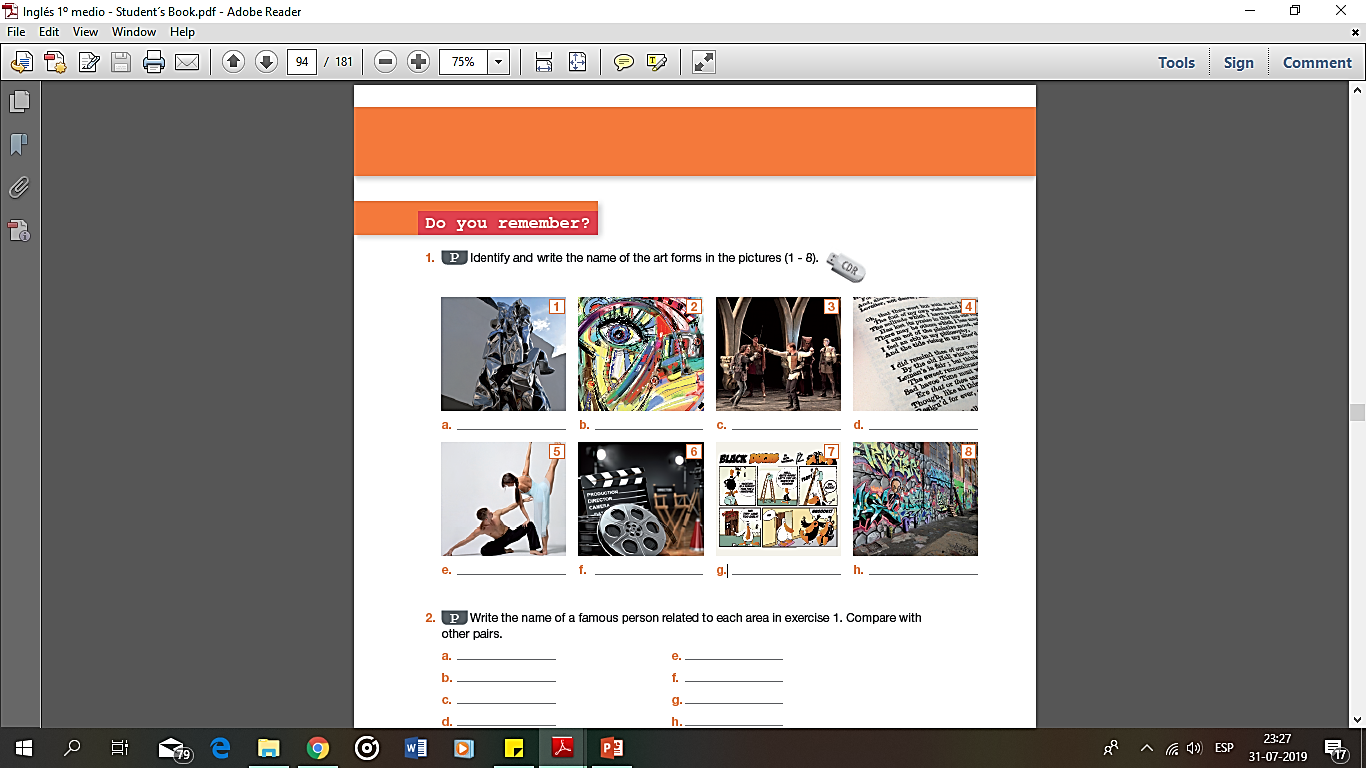 Nota:	                                                                                                 Aquí están las respuestas correctas! Revisalas con calma y corrige.  Si al final de la guía lograste los 2 items correctos, excelente! Si solo lograste 1 ítem correcto, estas cerca del objetivo! Para resolver dudas puedes revisar de nuevo la clase correspondiente a esta guía en https://youtu.be/v_BuIpuTufk Best Wishes! v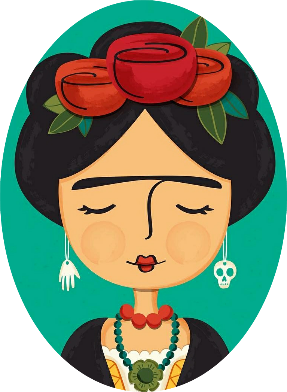 